DITSOBOTLA LOCAL MUNICIPALITY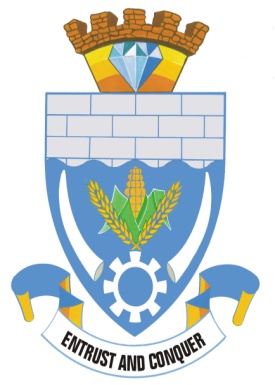 INVENTORY MANAGEMENT POLICY2023/2024APPROVAL DATE BY COUNCIL  :  COUNCIL RESOLUTION NUMBER  :  INDEX 										Page No.OBJECTIVE …………………………………………………………………..	3 DEFINITIONS ………………………………………………………………...	3-4 SCOPE ………………………………………………………………………..	5 LEGAL FRAMEWORK ……………………………………………………..	5		 MEASUREMENT AT RECOGNITION ……………………………..	5 MEASUREMENT AFTER RECOGNITION ………………………..	5-6                    RECOGNITION AS AN EXPENSE …………………………………	6 INVENTORY PROCEDURE ………………………………………………..	6                                               PROCEDURES FOR INVENTORY …………………………………	6	APPOINTMENT OF RESPONSIBLE OFFICIALS ………………..	6 ORDERING OF INVENTORY ……………………………………….	7 RECEIPT OF INVENTORY ………………………………………….	7-8 STORAGE OF INVENTORY ………………………………………..	8-9 ISSUING OF INVENTORY …………………………………………..	9-10 OBSOLETE INVENTORY ……………………………………………	10 INVENTORY COUNT …………………………………………………	10-11 INVENTORY RECORD ……………………………………………………..	11 REPORTING …………………………………………………………………	11-12 POLICY ADOPTION ………………………………………………………..	12 ANNEXURES Annexure A: Summary of Inventory Procedures ………………………… 	13-16 Annexure B: Handing Over Certificate ……………………………………..	17Annexure C: Inventory Count Certificate …………………………………..	18-19 OBJECTIVE OF THE POLICY  1.1 	The policy aims to achieve the following objectives which are to: - provide guidelines that employees of the Municipality must follow in the   management and control of inventory, including safeguarding and disposal of inventory; procure inventory in line with the established procurement principles contained in the Municipality’s Supply Chain Management Policy; andeliminate any potential misuse of inventory and possible theft. DEFINITIONS 2.1 	In this Policy, unless the context indicates otherwise, the following definitions are applied: - captured on the system to acknowledge the receipt of goods in good condition and correct quantities;  “Inventories”  	  are assets:-in the form of material or supplies to be consumed in the production process; in the form of materials or supplies to be consumed or distributed in the rendering of services; held for sale or distribution in the ordinary course of operations; orin the process of production for sale or distribution;“Supply Chain Manager”        	 shall mean the person appointed as Supply Chain    	 	 	 	       Manager under section 4.1 below; “Municipality”  	shall mean the Ditsobotla Local Municipality; “Net Realisable’’ 	is the estimated selling price in the ordinary course of operations less the estimated costs of completion and estimated costs necessary to make the sale exchange or distribution; “Obsolete inventory”  	means items that have expired, are redundant or damaged; “Re-order level” 	means the level of inventory at which inventory is re-ordered; “Purchase Requisition”  	means a written request to the Supply Chain Manager to request specified inventory;  “Responsible manager”  	means the official responsible for the budget of an organizational unit in the municipality, directorate or institution;  issuing, safeguarding of inventory and cost effective and efficient management of inventory;3.  SCOPE This policy applies to Ditsobotla Local Municipality’s inventory received by the Store Assistant, or in his/her absence, by the Controller Stores.This policy specifically excludes:  Pharmaceutical inventory, livestock andEquipment and other assets not defined as inventory.4.  	LEGAL FRAMEWORK In terms of the MFMA, the Accounting Officer for a municipality must: be responsible for the effective, efficient, economical and transparent use of the resources of the municipality as per section 62 (1) (a);take all reasonable steps to prevent unauthorised, irregular and fruitless and wasteful expenditure and other losses as per section 62(1)(d);Be responsible for the management, including the safeguarding and the maintenance of the assets, and for the management of the liabilities, of the municipality as per section 63 (1) (a) and (b).In terms of the following paragraph of GRAP 12:Inventories shall be recognized as an asset if, and only if,it is probable that future economic benefits or service potential associated with the item will flow to the entity; andThe cost of the inventories can be measured reliably.4.1 	MEASUREMENT AT RECOGNITION Inventories that qualify for recognition as assets shall initially be measured at cost.  Where inventories are acquired at no cost, or for nominal consideration, their costs shall be their fair value as at the date of acquisition.4.2 	MEASUREMENT AFTER RECOGNITION Inventories shall be measured at the lower of cost and net realization value, except where paragraph .18 applies.Inventories shall be measures at the lower of cost and current replacement cost where they are held for: distribution at no charge or for a nominal charge; orConsumption in the production process of goods to be distributed at no charge or for a nominal charge.4.3	RECOGNITION AS AN EXPENSE    	When inventories are sold, exchanged or distributed the carrying amount of those inventories shall be recognized as an expense in the period in which the related revenue is recognized. If there is no related revenue, the expense is recognized when the goods are distributed, or related service is rendered. The amount of any write-down of inventories to net realizable value and all losses of inventories shall be recognized as an expense in the period the write-down or loss occurs. The amount of any reversal of any write –down of inventories, arising from an increase in net realizable value, shall be recognized as a reduction in the amount of inventories recognized as an expense in the period in which the reversal occurs. Some inventories may be allocated to other assets accounts, for example, inventory used as a component of self-constructed property, plant or equipment.  Inventories allocated to other assets in this way are recognized as an expense during the useful life of that asset.INVENTORY PROCEDURES5.1	The procedures for inventory must be followed to ensure that: -Inventory is safeguarded at all times.  There are accurate records of quantities on hand at all times.  Optimum inventory levels are maintained to meet the needs of users.  Only authorised issues of inventory are made to users. Items placed in store are secured and only used for the purpose for which they were purchased.   5.2	APPOINTMENT OF RESPONSIBLE OFFICIALS  5.2.1 	The CFO must appoint, in writing, officials to perform the duties of a Store Controller in terms of this Policy. 5.2.2  	Adequate segregation of duties between the requisition, receipt, recording, storage and safekeeping of inventory and the management and control thereof must be maintained to avoid the potential occurrence of errors and fraud.  5.3	ORDERING OF INVENTORY 5.3.1 	The Controller Stores will set inventory reorder levels for all items in consultation with the CFO.  The inventory levels must indicate the minimum and maximum inventory that can be maintained. 5.3.2 	Due diligence and care shall be exercised in identifying low value and high value items of inventory.5.3.3 	Minimum inventory level of high value items shall be ordered; any maximum order shall be based on specific requirement/need in order to avoid large amount of cash tied up on inventory. 5.3.4 	A reorder listing should be printed by the Controller Stores and reviewed weekly by the Supply Chain Manager. 5.3.5 	The Controller Stores must use the reordering maximum quantities as a primary source of information to complete the applicable purchase form as per Supply Chain Management Policy. 5.3.6 	A copy of the purchase order form will then be forwarded by the Controller Stores to the Store Assistant to match the goods received against the order once goods are delivered at the stores.5.4	RECEIPT OF INVENTORY  5.4.1 	The quantity and quality of the inventory received from suppliers must be according to specifications and information on the order form.  5.4.2	The Store Assistant must compare the delivery note to the purchase order before accepting the goods. 5.4.3 	The invoice or delivery note must match the supplier name and order number.  5.4.4 	The Controller Stores must capture a Goods Received Note on the system to record all the inventory items delivered in good condition.5.4.5 	The Store Assistant must ensure that: -All delivery notes and or invoices are signed by him/her and the driver.  all incorrect delivery items are rejected and clearly identified on both copies of the delivery note and or invoice; and  The supplier signs all amendments.5.4.6 	The inventory received must then be transferred to the secured store by the Store Assistant and the goods receive number and quantities captured on the bin card by the Controller Stores. 5.4.7 	The inventories must be stored in their respective sections once they have been received as detailed in 5.5.5.4.8 	The inventory record on the system must be updated by the Controller Stores on the day the goods are received.5.5 	STORAGE OF INVENTORY  5.5.1 	Inventory must be stored in a secured, exclusive use area, under lock and key, furthermore the inventory must be insured in terms of the Risk Management Policy of the municipality. 5.5.2 	The area must be used exclusively for the storage of inventory, with limited authorised access only.5.5.3	Inventory must be positioned to facilitate efficient handling and checking.5.5.4 	All items must be stored separately, with proper segregation. 5.5.5 	Inventory must be clearly labelled for easy identification. Inventory tag/bin cards or inventory labels may be used to identify each item and to aid in the physical verification of the items.Details on bin cards should include the following: Order number;  Quantity received;  Date of receipt; Quantity issued;  Date of issue; Closing stock; and  Any other relevant information.  5.5.6	Where possible, all items of the same type and reference must be stored together as per the description on the inventory records.   5.5.7 	Items with limited shelf life must be rotated on a first in first out basis, in accordance with paragraph .35 of GRAP, to reduce the occurrence of expired or obsolete stocks.5.5.8	Due diligence and care must be exercised to prevent damage of, or    deterioration of inventory.5.5.9	Due regard must be given to any safety standards which may apply to the storage of certain inventories.5.5.10	Steps must be taken to ensure safe custody of items, including precautions against loss or theft.5.5.11 	The Controller Stores or delegated official responsible for the custody and care of inventory must ensure that in his/her absence, such items, where applicable, are securely stored.5.5.12 	the responsibility for the custody of the storeroom keys must be allocated by the delegated authority to an official who is accountable for its use.5.5.13 	No unauthorised persons/officials shall obtain entry to premises, buildings or containers where inventory is kept, unless accompanied by the responsible official.5.5.14 	whenever a change in the Controller Stores occurs, an inventory count must be conducted.5.5.15	an independent official shall be nominated in writing by the delegated    authority to assist the official handing and taking over with the checking of   the inventory and any discrepancies.5.5.16 	should the above not be complied with, the official taking over shall be liable for any discrepancies.5.5.17 	A handing-over certificate, attached here to as Annexure B, must be completed by the handing and taking over officials and a copy retained for record purposes.5.5.18 	the following fire protection precautions must be adhered to:  Inventories of an inflammable or dangerous nature shall be stored and handled in such a manner that persons or property are not endangered and in compliance with the requirements of any local authority;The area must be clearly signposted; and Fire extinguishing equipment must be placed in the area where inventories are held and must be serviced regularly. 5.6 	ISSUING OF INVENTORY  5.6.1	Only the Store Assistant, or in his/her absence, the Controller Stores is authorised to issue inventory from the storeroom.5.6.2 	Inventory must only be issued in terms of the approved requisition form of the Municipality.5.6.3	All requisition forms must be ruled off immediately below the last item to prevent items being added once the requisition is authorized by the responsibility manager, supervisor or foreman.5.6.4 	The Store Assistant must update the bin card when stock items to be issued have been picked up from the shelves with the date, requisition number and quantities.5.6.5 	The official receiving the inventory must acknowledge the receipt of stock items requested, by signing on the requisition for goods received.5.6.6	Inventories must be issued and used for official purposes only. 5.6.7	The Controller Stores capture the requisition on the system.5.7 	OBSOLETE INVENTORY5.7.1 	The preparatory work for the disposal of obsolete inventory must be undertaken by the Controller Stores and verified by the Supply Chain Manager.5.7.2 	The Accounting Officer or delegated authority must approve the disposal of obsolete inventory.  5.7.3	The delegated authority may approve the write-off of inventory, if satisfied that: -the inventory has expired and is redundant;  the inventory is of a specialized nature and has become outdated   due to the introduction of upgraded and more effective products;  the inventory cannot be used for the purpose for which it was originally intended; or  The inventory has been damaged and is rendered useless.  All disposed of items must be updated in the inventory records/register/database for the purposes of proper management and control. 5.8 	INVENTORY COUNT		5.8.1 	Items are subject to an inventory spot count on a monthly basis.  	5.8.2 	Inventory counts may be carried out on a four monthly basis with a full 			inventory count at the end of each financial year.  5.8.3 	All approved Municipal procedures and processes must be complied with during the inventory count. 5.8.4 	The Controller Stores must compile a report to the CFO after investigating any discrepancies between the inventory records/register/database, bin/tag cards or inventory labels and the physical inventory. 5.8.5 	The CFO must submit a report with the findings to the Accounting Officer, in order to have the matter reported to the Executive Committee of the Municipality for the write-off of any inventories losses, or the write –up of surpluses. 	The inventory record, register, database or system must be updated accordingly. Inventory count procedures include the following: Accurate identification of slow moving, obsolete or damaged items,Accurate identification of inventory owed by a third party e.g. on consignment,Marking of all items that were counted.6.  INVENTORY RECORDS  6.1. 	An inventory record/register/database must be maintained for all inventory items, either manually and / or electronically.6.2 	All relevant information must be included for the proper management and control of all inventory items. It is recommended that details include but are not limited to:Order number/dateItem descriptionQuantity and value of stock on handQuantity and value of stock received  Quantity and value of stock issuedRe-order levelOptimum inventory levelQuantity and value of obsolete stockOpening/closing balance6.3 	An inventory register/database must be printed monthly and the hard copy filed in a chronological order to maintain a proper audit trail. 7.   REPORTING  7.1 	A report must be submitted at each stock count to the Chief Financial Officer and/or the responsible Manager detailing the following:  Any inventory shortages or surpluses and the reasons for such. Any inventory deficits proposed to be written-off.  Any obsolete inventory items.Inventories purchased during the financial year must be disclosed at cost in the disclosure notes of the Annual Financial Statements of the Municipality. In terms of GRAP 12 the financial statements shall disclose: the accounting policies adopted in measuring inventories, including the cost formula used; the total carrying amount of inventories and the carrying amount in classifications appropriate to the entity; the carrying amount of inventories carried at fair value less costs to sell; the amount of inventories recognized as an expense during the period; the amount of any write-down of inventories recognized as an expense in the period in accordance with paragraph .43; the amount of any reversal of any write-down that is recognized as a reduction in the amount of inventories recognized as an expense in the period in accordance with paragraph .43;  the circumstances or events that led to the reversal of a write-down of inventories in accordance with paragraph .43; andthe carrying amount of inventories pledged as security for liabilities. 8.  POLICY ADOPTION This policy has been considered and approved by the Council of Ditsobotla Local Municipality on this ………….day of ……………………… 20……This policy will take effect at Ditsobotla Local Municipaity on this ………….day of ……….……………. 20…… ANNEXURE A: PROCEDURES FOR ORDERING, RECEIPT, MAINTENANCE, ISSUING AND DISPOSAL OF STOCK ANNEXURE B HANDING-OVER CERTIFICATE I certify that this is a true statement of inventory as per stock report attached hereto and that inventory has been duly accounted for. Name of official handing over inventory:		……………………………………………..Signature of official handing over inventory:	……………………………………………..Designation:	  ………………………………………..Date:  ………………….....______________________________________________________________________I certify that this is a true statement of inventory as per stock report attached hereto and that the inventory has been duly accounted for.Name of official taking over inventory:		…………………………………………….Signature of official taking over inventory:	……………………………………………. Designation:  …………………………………………Date:  …………………………..“Accounting Officer” means the Municipal Manager for the Municipality as contemplated in section 60 of the Local Government: Municipal Finance Management Act, 56 of 2003;“CFO” means the Chief Financial Officer designated in terms of section 80(2) (a) of the Local Government: Municipal Finance Management Act, 56 of 2003;‘’Cost’’ shall comprise costs of purchase, costs conversion and other costs incurred in bringing the inventories to their present location and condition;   “Delegated authority”  means the official who is given the authority for relevant functions in terms of the municipality’s written delegations; ‘’Goods received note’’ means a document with a specific number which is  “Store”  means a place where inventory is stored and reserved for future use, or a source from which supplies may be drawn;“Store Assistant”  means the official responsible for the requisition receipt, NO. PROCEDUREFREQUENCY 1. 1.11.2 1.3 1.4  1.5  1.6 1.71.8Ordering of Stock:  Stock reorder levels must be set for all items by the Controller Stores which will be as follows: Reorder Level Maximum LevelMinimum LevelA reorder listing should be printed and reviewed by the Controller Stores before purchase order can be completed.  The Controller Stores: Must use the listing as a primary source of information to complete the purchase requisition. Conduct a physical inspection of stock on shelves before the purchase requisition is filled in.The Controller Stores will submit the purchase requisition to the Supply Chain Manager to issue the purchase order.The order must be matched to the purchase form to verify that the correct quantities and correct items have been ordered. A copy of the purchase order will then be forwarded to the Store Assistant by the Controller Stores.Orders must thereafter be filed for follow up of orders and for matching goods that are delivered to stores. The orders file should be reviewed weekly by the Controller Stores and any orders, which have not been delivered as per the agreement with the buyer, must be followed up immediately.On-goingOn-going On-going On-goingOn-going On-going On-going On-goingNo.PROCEDUREFREQUANCYFREQUANCY2. 2.1 2.2 2.3   2.42.5  Receipt of Stock:  Goods will be delivered to the receiving area where the documentation will be recorded and then forwarded to the Controller Stores. The Store Assistant must match the delivery note to the purchase order to ensure correct items and quantities are being delivered.The delivery note/invoice must be signed by the Store Assistant as proof of acceptance of the goods.A Goods Received Note, which reflects full particulars of receipts, are issued and captured on the system by the Controller Stores immediately when goods are received.Goods that are unused after the completion of the work or the fulfilment of the purpose for which they were issued, must be returned to the store and must be included in stock. On-going On-going On-going On going  On-goingOn-going On-going On-going On going  On-goingNO. PROCEDURE FREQUENCY FREQUENCY 3.3.1 3.2 3.3 3.4 3.4.1 3.4.2 3.4.3 3.4.4 3.4.5 3.4.63.4.73.4.83.4.93.4.103.4.113.4.123.4.133.4.143.4.153.4.163.4.173.4.18Maintenance of Stores:  Inventory and equipment belonging to the Council must be clearly marked/ bar-coded as such, to indicate ownership. Inventory belonging to the Council shall be kept in a place approved of by the CFO, subject to the conditions he or she determines. No section shall carry inventory in excess of its normal requirements, as may be determined by the CFO. The CFO shall ensure that at least once every financial year, stock-taking of all stores of the Council takes place as follows: The financial year-end stock take will take place on the last week of the financial year or as close to that date as possible. All Heads of Sections and the Council’s external auditors must be notified of the date of the annual year end stock take. Stores must be closed at noon the day before stock take. A notice to this effect must be prominently displayed on the stores notice board. In the case of an emergency, stock items may only be issued on the explicit authority of the CFO.Prior to stock take, the Controller Stores must ensure that all transactions up to the date of stock take have been recorded. All goods received notes and requisition issues should be captured onto the stores computer system. The Controller Stores shall make available stock take listing sheets to auditors for recording the physical count figures.All bin cards must be removed from the shelves before the stock count.Stock items must be counted in an orderly fashion from one end to the other, using the three count method independent persons.Stock that has been drawn for use at a later date should be included in the stock-count and not expensed. Consumables should also be included in the stock-count and not expensed. After each item is counted, they must be marked with a sticker to indicate that they have been counted. After each item is counted, the total must be entered onto the stock sheets. Stock sheets must be signed by counters and checkers. On completion of the count, all stock sheets must be handed to the Controller Stores to capture on the system. Physical count figures will be verified to the computerised listing and reconciliation will be done should any discrepancies arise.Should any discrepancies arise, a recount of the product is done, and the requisition entries are rechecked. The Controller Stores shall submit a report stating the quantity and value of any surplus or shortage of stores revealed by the stock-take, together with the possible reasons for this.  The CFO shall then report such surpluses and shortfalls to the Council.All write-offs of obsolete or damaged stock should be authorised by the CFO. A thorough internal control system must be established by the CFO to ensure that when a change of officials responsible for stores and equipment takes place, accountability with regard to losses and deficits can be clearly established.On-going On-going On-going Annually Annually Annually Annually Annually Annually Annually AnnuallyAnnuallyAnnuallyAnnuallyAnnuallyAnnuallyAnnuallyAnnuallyAnnuallyAnnuallyAnnuallyAnnuallyOn-going On-going On-going Annually Annually Annually Annually Annually Annually Annually AnnuallyAnnuallyAnnuallyAnnuallyAnnuallyAnnuallyAnnuallyAnnuallyAnnuallyAnnuallyAnnuallyAnnuallyNO.PROCEDUREFREQUENCYFREQUENCY4.4.14.24.34.44.54.64.74.84.9Issue of Stock:  Only the Stores Assistant and, in his/her absence, the Controller Stores is authorized to issue goods from the General Stores. Goods should only be issued in terms of a properly authorised requisition form. Specimen signatures of all persons authorized to sign requisitions shall be supplied to the Controller Stores.If the signature is not of an authorised official, the requisition should be sent back to the respective section. The Responsible Manager, Supervisor or Foreman must verify that the correct vote is entered on the requisition for the type of goods requested and that there is sufficient budget provision against the vote. The Store Assistant and recipient of goods must agree that the goods requisitioned, agree to the goods drawn from stores, as on the requisition. The recipient must sign the requisition as evidence that the goods stated on the issue note, have been received.  Once the stock has been issued, the requisition is captured into the computer system by the Controller Stores.A computer generated summary of the captured requisitions are then printed and filed, as well as the requisitions itself.On-goingOn-goingOn-goingOn-goingOn-goingOn-goingOn-goingOn-goingOn-goingOn-goingOn-goingOn-goingOn-goingOn-goingOn-goingOn-goingOn-goingOn-goingNO. PROCEDUREFREQUENCY FREQUENCY 5. 5.1 5.25.35.4 Disposal of Goods:   The Controller Stores will submit a list of all obsolete/redundant/damaged stock to the CFO.The CFO must furnish the Council with a list of goods to be disposed of, together with the reasons for their disposal.The goods disposed of in the instance referred to above may only be handed over to the purchaser on full payment of the purchase price, or when other satisfactory arrangements for payment have been made with the CFO. Stock may be disposed of by public auction provided that the approval of Council is obtained.Periodically PeriodicallyPeriodically PeriodicallyPeriodically PeriodicallyPeriodically Periodically